FRISE BRETONNE TROUVÉE SUR D’ANCIENS MEUBLES(d’après Motifs bretons et celtiques – M. Le Gallo - Editions Coop Breizh)Commentaires :Construction géométrique accompagnée d’un modèle à télécharger « FRISE_BRETONNE.jpg ».Construire un rectangle ABCD tel que AB = 25 cm et AD = 13 cm.Construire un autre rectangle dont « les côtés entourent ABCD à une distance de 1cm ».Tracer la droite (PQ) telle que P et Q soient les milieux respectifs de [AD] et [BC].Tracer les droites (d) et (d’) en s’aidant des codes de longueurs sur le modèle.E est le point d’intersection de (PQ) et (d). F est le point d’intersection de (PQ) et (d’). G est le milieu de [EF].Tracer les cercles (1) et (2) de centre E et de rayons 5,5 cm et 4,5 cm.Tracer les cercles (3) et (4) de centre G et de rayons 1,5 cm et 0,5 cm.Tracer les cercles (5) et (6) de centre G et de rayons 5,5 cm et 4,8 cm.Sur (d) et (d’), placer les points K, L, M et N tels que :KE = LF = ME = NF = 6 cm (voir modèle).Tracer les arcs de cercle (7) et (8) de centre K et de rayons 4,8 cm et 5,5 cm.Continuer ainsi en s’aidant du modèle pour construire les cercles et les arcs de cercle restants.Avant de mettre en couleur et pour donner une impression de relief par entrelacements, dédoubler les arcs de cercle comme sur le modèle à 1mm de ceux déjà tracés. 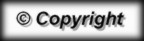 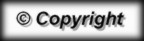 